SG Frimmersdorf/Neurath1924/62 e.V.SG Frimmersdorf/Neurath e.V. • Immelmannstr. 154 • 41069 MönchengladbachVereinsfarben grün/rot/weißAn dieGeschäftsstelleImmelmannstr.154Mitglieder der SG Frimmersdorf/Neurath41069 MönchengladbachDatum: 23.08.2021WICHTIGE INFORMATION ZUR MITGLIEDERVERSAMMLUNGSchutzverordnung: Ab einer Inzidenz von 35 gilt die 3G-RegelLiebe Vereinsmitglieder,aufgrund der Corona-Regelungen werden wir die Versammlung nach außenverlagern, sofern es das Wetter zulässt. Für die Teilnahme an der Versammlungmüssen wir trotzdem die 3G-Regel anwenden, d.h. vollständig geimpft odergenesen bzw. einen negativen Antigen- oder PCR-Test, der nicht älter als 24/48Stunden ist.Wir bitten um Verständnis. Als Verein haben wir jedoch eine Fürsorgepflicht, die wir erfüllen wollen.Für den VorstandDaniel Rinkert. VorsitzenderSG Frimmersdorf / Neurath 1924/62 e.V.Rüdiger Zaeske1.Geschäftsführer11. Vorsitzender1. GeschäftsführerRüdiger ZaeskeFockestr. 1021. KassiererDr.Thomas VernevilleFalkenstr.24BankverbindungVolksbank Erft eGDaniel RinkertGürather Straße. 5641517 Grevenbroich41069 MönchengladbachTelefon (0 21 61) 549 377041517 GrevenbroichTelefon+4915225664335BIC: GENODED1EREIBAN: DE37 3706 9252 7402 7620 17Telefon +491712797260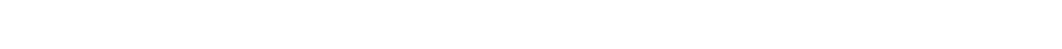 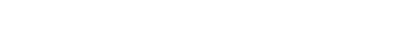 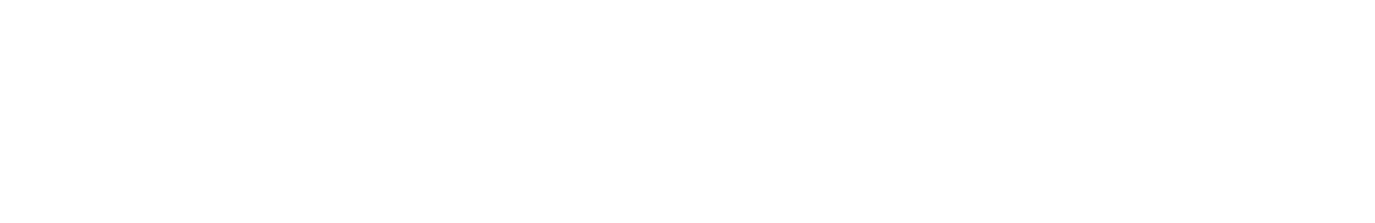 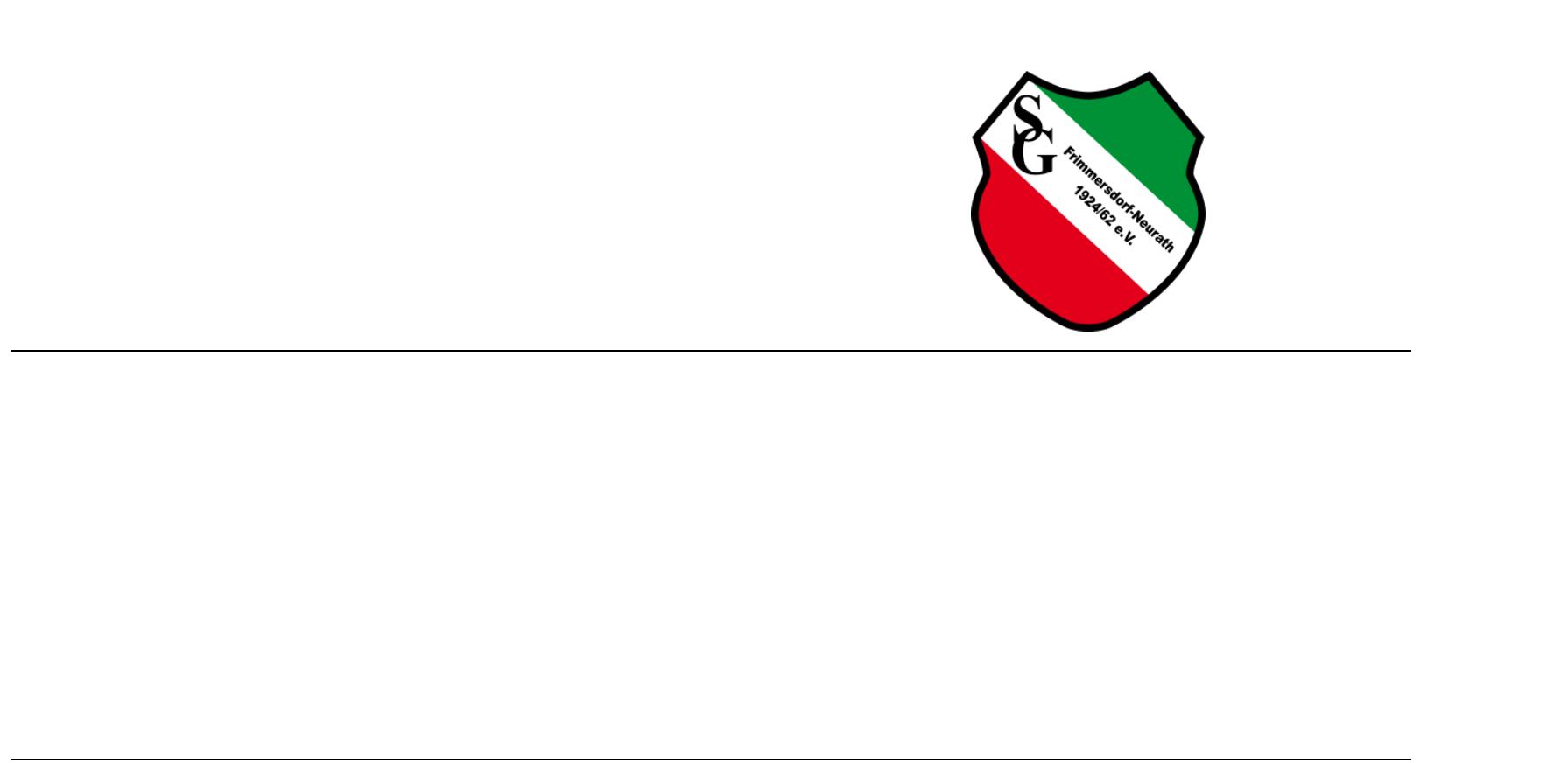 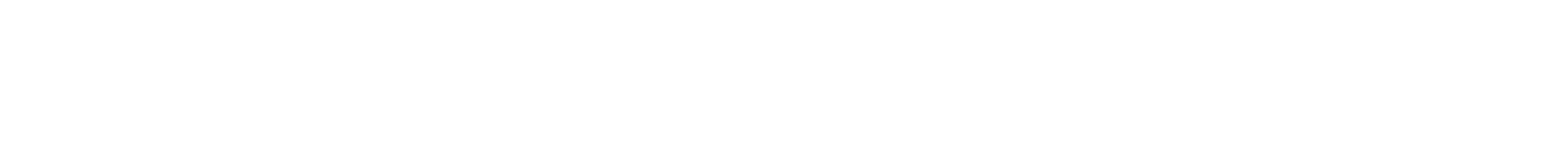 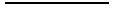 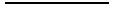 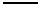 